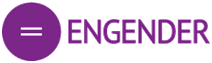 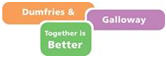 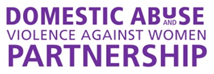 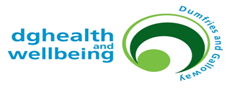 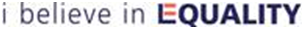 BOOKING FORMGender MattersAn open space workshop to explore the cultural and economic issues surrounding gender inequalityTuesday 6th September 2016, 10am-3pmLockerbie Town Hall, Dumfries and GallowayPlease return completed booking forms to kelseymcgowan@nhs.net by Tuesday 23rd August 2016.Places will be confirmed by Friday 26th August.Your NameJob title (if applicable)Organisation (if applicable)AddressTelephone numberEmail Dietary requirementsAccess or learning requirements